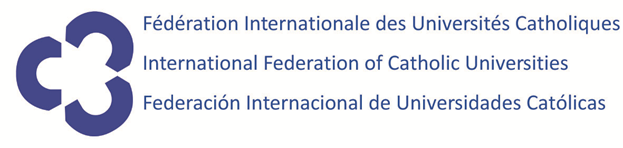 Template de demande de financementTitre du projet et résuméEssayez de résumer le contexte du projet, la problématique, les objectifs, les actions à mener et les résultats attendus (300 mots maximum)Présentation de l'opérateur et des partenaires du projetPrécisez ci-dessous les éléments suivants :Serez-vous le bénéficiaire du financement ?le nom exact de votre organisation avec les coordonnées du principal responsable :votre capacité financière  (budget annuel, etc.) :vos éventuels partenaires :vos principaux domaines d'interventions et vos objectifs :votre expérience (autres projets réalisés, etc.) :Description du projet(a)	Contexte du projetQuel est le lieu du projet et la problématique concernée ?Quelle est la situation de départ ?Ce projet a-t-il été précédé d'autres projets ? Si oui lesquels ?Quel est l’environnement social, économique et culturel ?Quels sont les facteurs favorables et les facteurs limitants ?(b)	Objectifs du projetDécrivez ici les buts recherchés par le projet. (Attention : il faut veiller à bien distinguer les objectifs et les moyens ou activités). (300 mots maximum)(c)	Bénéficiaires du projetQui sont les bénéficiaires du projet de manière indirecte ou de manière directe ? (200 mots maximum)Quel est le nombre de bénéficiaires ?Qui sont les bénéficiaires (ex : femmes, jeunes, migrants, étudiants, personnel académique,  ...) ?(d)	Moyens mobilisésCe sont les ressources nécessaires à mettre en œuvre pour atteindre les objectifs, en distinguant les moyens physiques et les moyens humains. (300 mots m	aximum)(e)	Résultats attendusQuelles seront les principales réalisations du projet ? (150 mots minimum)Quels sont les résultats attendus ? (150 mots minimum)Organisation du projetAvec quels types d'acteurs et suivant quelle méthodologie et stratégie le projet sera mis en œuvre ?Qui sera responsable de la gestion du projet ?Quelles seront les instances de contrôle en charge de suivre la progression du projet dans le temps ?Suivi et évaluationLe suivi permet tout au long du projet de s'assurer et de vérifier le bon déroulement du projet et en particulier des activités prévues dans le calendrier de travail.L'évaluation vise à mesurer le degré de réalisation des objectifs initiaux du projet et donc l'impact de ce dernier. Dès lors, pourriez-vous préciser les indicateurs prévus pour effectuer le suivi et l’évaluation des différentes étapes du projet ?Risques du projetDécrivez ci-dessous les mesures qui seront prises pour que la diminution ou l'arrêt des financements ne nuise pas aux actions engagées et ne compromettent pas les résultats acquis par le projet.Déterminez les risques encourus dans la mise en œuvre du projet. (150 mots maximum)Estimation budgétaireVotre budget doit donner une idée de la taille du projet et permet de préciser les différents types d'actions envisagées par le projet tout en renseignant sur les priorités que vous vous fixez.Dès lors, pourriez-vous indiquer la ventilation du coût total du projet en précisant chacun des postes de dépense liés à la réalisation du projet ? En plus de l'apport financier demandé, pourriez-vous indiquer (en volume et pourcentage) :votre contribution propre et celles des bénéficiaires (Ex : apport en travail, bénévolat, utilisation de locaux, d'équipements, fonds propres, etc.) ;la contribution financière des partenaires au projet (par ex : énumérer les contributions acquises et prévues des différents partenaires engagés dans le projet).